GMINNY KONKURS ONLINE
ZIMOWA PIOSENKA 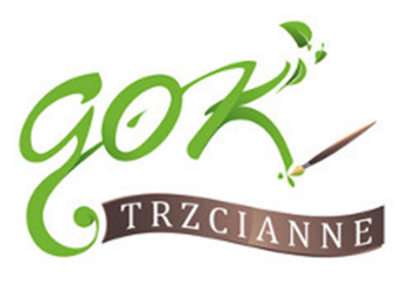 TRZCIANNE 2021KARTA ZGŁOSZENIANAZWA WYKONAWCY - …………….……………………………………………………………………………………………………………………………………………………………………………SZKOŁA: ………………………………………………………………………………………………OPIEKUN ARTYSTYCZNY – IMIĘ I NAZWISKO: …………………………………………………KATEGORIA (wskazać właściwe): WYKONYWANY REPERTUAR: (link) ……………………………………………………………………………………………………………………………………
podpis opiekuna prawnego